GEOGRAFIJA 6POZDRAVLJENITa  snov je za ponedeljek, 23. 3. 2020LUNIN IN SONČEV MRKV zvezek si zapišite naslov LUNIN IN SONČEV MRK.Preberite snov na str. 75-76. V zvezek si prerišite skice.Sončev mrk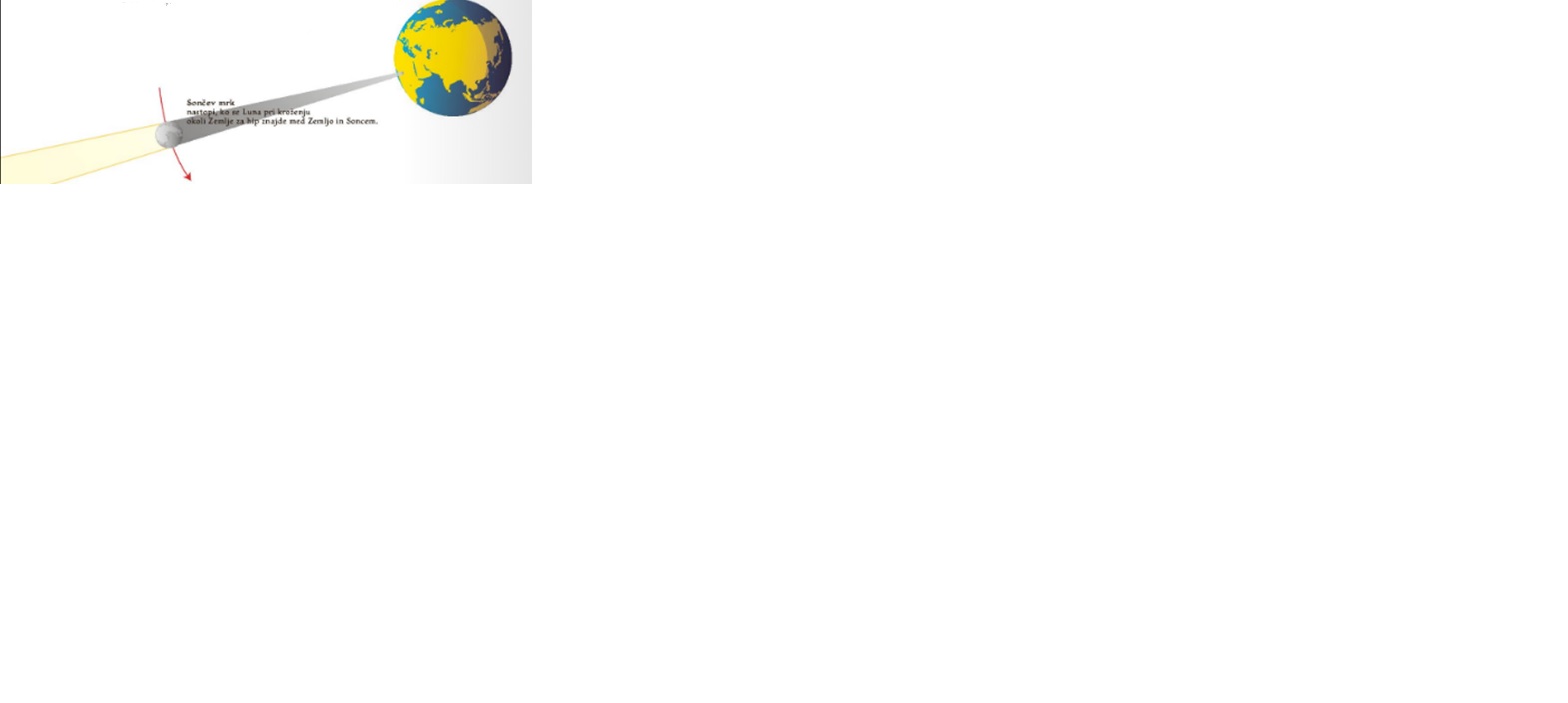 Pod skico zapiši zakaj nastane.Lunin mrk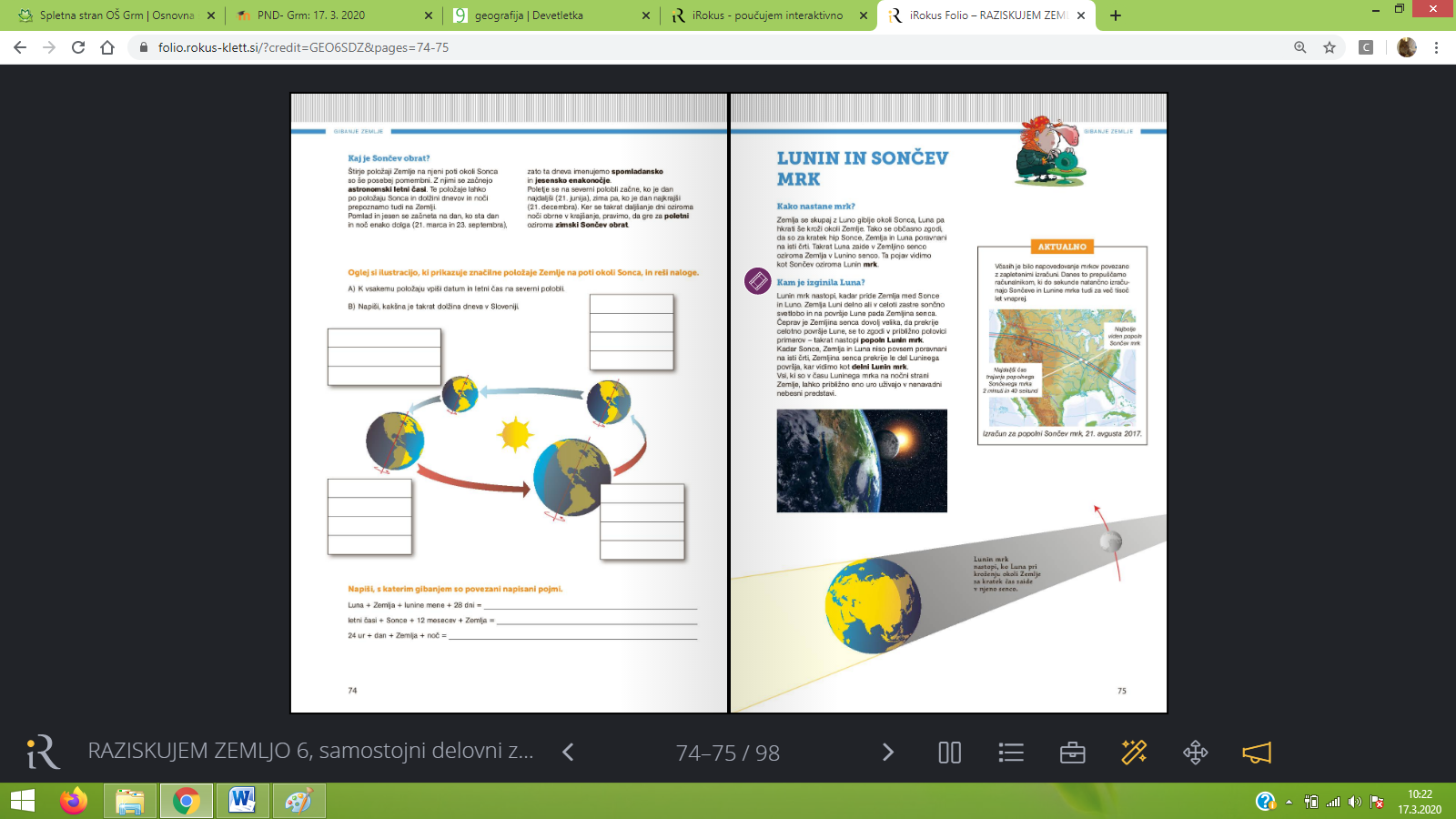 Pod skico zapiši zakaj nastane.Registrirajte se na iRokus in si oglejte filme (Kam je izginila Luna in Sonce). Kodo imate na prvi strani samostojnega delovnega zvezka.